Сумська міська радаVIІ СКЛИКАННЯ         СЕСІЯРІШЕННЯвід                       2019 року №            -МРм. СумиРозглянувши звернення громадян, надані документи, відповідно до протоколу засідання постійної комісії з питань архітектури, містобудування, регулювання земельних відносин, природокористування та екології Сумської міської ради від 18.04.2019 № 151, статей 12, 40, 79-1, 118, 121, 122 Земельного кодексу України, статті 50 Закону України «Про землеустрій», керуючись пунктом 34 частини першої статті 26 Закону України «Про місцеве самоврядування в Україні», Сумська міська рада ВИРІШИЛА:	Відмовити в наданні дозволу на розроблення проектів землеустрою щодо відведення земельних ділянок у власність громадянам для будівництва і обслуговування жилого будинку, господарських будівель і споруд у зв’язку з невідповідністю місця розташування земельних ділянок Детальному плану території по проспекту Козацькому- вулиці Герасима Кондратьєва у м. Суми, затвердженого рішенням виконавчого комітету Сумської міської ради від 14.08.2018 № 445, згідно з яким бажані для отримання у власність земельні ділянки знаходяться на території багатоквартирної житлової та громадської забудови, де розміщення садибної житлової забудови (з присадибними ділянками) не передбачено згідно з додатком.Сумський міський голова                                                                    О.М. ЛисенкоВиконавець: Михайлик Т.О.Ініціатор розгляду питання –– постійна комісія з питань архітектури, містобудування, регулювання земельних відносин, природокористування та екології Сумської міської ради Проект рішення підготовлено департаментом забезпечення ресурсних платежів Сумської міської радиДоповідач – департамент забезпечення ресурсних платежів Сумської міської радиДодатокдо рішення Сумської міської ради «Про відмову в наданні дозволу громадянам на розроблення проектів землеустрою щодо відведення земельних ділянок за адресою:                         м. Суми, в районі вулиці Сагайдачного та проїзду Андріївський»від                   2019 року №               -МРСПИСОКгромадян, яким відмовляється в наданні дозволу на розроблення проектів землеустрою щодо відведення земельних ділянок для будівництва і обслуговування жилого будинку, господарських будівель і споруд Сумський міський голова                                                                                                                                                     О.М. ЛисенкоВиконавець: Михайлик Т.О.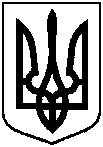 Проектоприлюднено «__»_________2019 р.Про відмову в наданні дозволу громадянам на розроблення проектів землеустрою щодо відведення земельних ділянок за адресою:                         м. Суми, в районі вулиці Сагайдачного та проїзду Андріївський  № з/пПрізвище, ім’я, по батькові, реєстраційний номер облікової картки платника податків або серія та номер паспортуАдреса земельної ділянкиОрієнтовна площа земельної ділянки,гаУмовинадання123451.Дубовик Сергій Володимировичв районі вулиці Сагайдачного та проїзду Андріївський0,1000власність2.Гончаренко Ігор Олександровичв районі вулиці Сагайдачного та проїзду Андріївський0,1000власність3.Таран Сергій Івановичв районі вулиці Сагайдачного та проїзду Андріївський0,1000власність4.Войтенко Юрій Володимировичв районі вулиці Сагайдачного та проїзду Андріївський0,1000власність5.Бельмас Владислав Вікторовичв районі вулиці Сагайдачного та проїзду Андріївський0,1000власність6.Євдокімов Вадим Олександровичв районі вулиці Сагайдачного та проїзду Андріївський0,1000власність7.Веремйов Анатолій Миколайовичв районі вулиці Сагайдачного та проїзду Андріївський0,1000власність8.Скляр Володимир Миколайовичв районі вулиці Сагайдачного та проїзду Андріївський0,1000власність9.Бублик Сергій Івановичв районі вулиці Сагайдачного та проїзду Андріївський0,1000власність10.Варванець Максим Олександровичв районі вулиці Сагайдачного та проїзду Андріївський0,1000власність11.Безрук Віталій Валерійовичв районі вулиці Сагайдачного та проїзду Андріївський0,1000власність12.Маляров Сергій Миколайовичв районі вулиці Сагайдачного та проїзду Андріївський0,1000власність13.Волошко Володимир Анатолійовичв районі вулиці Сагайдачного та проїзду Андріївський0,1000власність